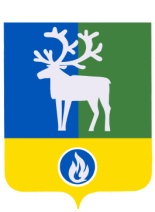 СЕЛЬСКОЕ ПОСЕЛЕНИЕ ПОЛНОВАТБЕЛОЯРСКИЙ РАЙОНХАНТЫ-МАНСИЙСКИЙ АВТОНОМНЫЙ ОКРУГ -  ЮГРААДМИНИСТРАЦИЯ СЕЛЬСКОГО ПОСЕЛЕНИЯ ПОЛНОВАТПОСТАНОВЛЕНИЕот 11 июня 2020  года                                                      	                                                    № 48      О признании утратившим силу постановления администрации сельского поселения Полноват от 10 апреля 2014 года № 47 и отдельных постановлений администрации сельского поселения Полноват  В  соответствии  с  пунктом 7 части 1 статьи 8.1.1 Закона Ханты-Мансийского автономного округа – Югры от 25 сентября 2008 года № 86-оз «О мерах по противодействию    коррупции   в   Ханты-Мансийском     автономном  округе – Югре»    п о с т а н о в л я ю:   1.  Признать утратившими силу постановления администрации сельского поселения Полноват:          1) от 10 апреля 2014 года № 47 «Об утверждении положения о сообщении лицами, замещающими муниципальные должности сельского поселения Полноват, должности муниципальной службы администрации сельского поселения Полноват, а также работниками организаций, в отношении которых сельское поселение Полноват выступает единственным учредителем, о получении подарка в связи с протокольными мероприятиями, служебными командировками и другими официальными мероприятиями, участие в которых связано с исполнением ими служебных (должностных) обязанностей, сдаче и оценке подарка, реализации (выкупе) и зачислении средств, вырученных от его реализации»;           2)   от 26 января 2016 года № 7 «О внесении изменений в постановление администрации сельского поселения Полноват от 10 апреля 2014 года № 47».   2. Опубликовать настоящее постановление в бюллетене «Официальный вестник сельского поселения Полноват».   3. Настоящее постановление вступает в силу после его официального опубликования.   4. Контроль за выполнением постановления возложить на заведующего сектором организационной деятельности администрации сельского поселения Полноват          Кузнецову М.Н.Глава сельского поселения Полноват                                                                      Л.А.Макеева